Practice name HereShared Medical Appointment EvaluationPlease take some time to complete this questionnaire as it will enable us to consider improvements for future shared medical appointments. Please put a tick below the image that reflects how you feel about the statementThe shared medical appointment was useful for me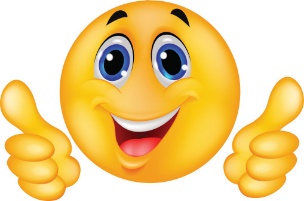 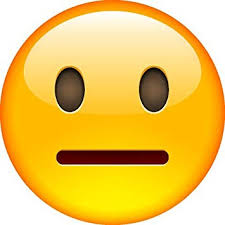 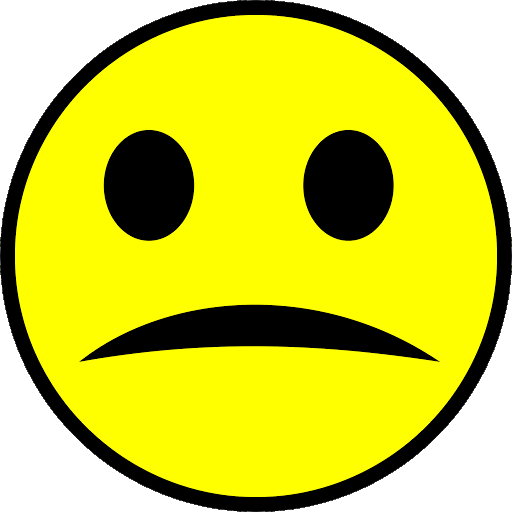 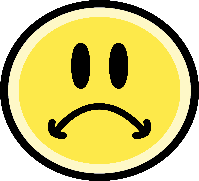 The information explaining the programme was easy to understandThe shared medical appointment provides me with an opportunity to work in partnership with my healthcare team. 